МИНОБРНАУКИ РОССИИфедеральное государственное бюджетное образовательное учреждение высшего профессионального образования «Мордовский государственный университет им. Н.П. Огарёва»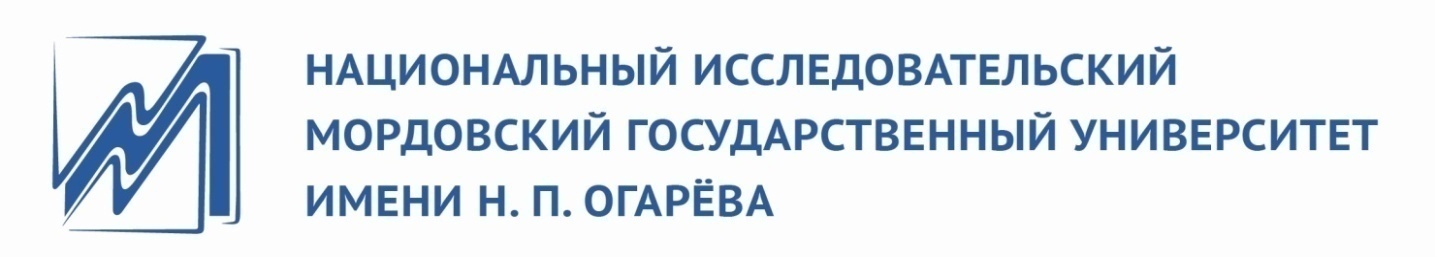 Программа государственной итоговой аттестацииосновной профессиональной образовательной программы ВО по направлению подготовки 45.03.02 – Лингвистика (бакалавриат)профиль подготовкиТеория и методика преподавания иностранных языков и культурСаранск 2016Разработчики  программы: д.ф.н., доцент  				К.Б. Свойкинк.филос. н., доцент			Л.Ю.Автайкина к.пед.н., доцент			С.В. Беспалова1. Цели и задачи государственной итоговой аттестации:	 Целью государственной итоговой аттестации является установление уровня подготовки выпускника к выполнению профессиональных задач и соответствия его подготовки требованиям ФГОС ВО по направлению подготовки 45.03.02 Лингвистика. Задачи:- определить порядок проведения и программу аттестационных испытаний;- разработать тематику ВКР, отвечающую следующим требованиям: овладение профессиональными компетенциями, комплексность, реальность, актуальность, уровень современности используемых средств;- сформулировать требования к выпускной квалификационной работе по специальности; - разработать и утвердить форму, методику проведения  и содержание комплексного государственного экзамена; - ознакомить испытуемых с содержанием, методикой выполнения выпускной квалификационной работы и критериями оценки результатов защиты;- ознакомить испытуемых с формой, методикой проведения  и содержанием комплексного государственного экзамена;- оформить допуск к итоговой государственной аттестации обучающихся, выполнивших все требования основной профессиональной образовательной программы и успешно прошедшие промежуточные аттестационные испытания, предусмотренные учебным планом;- организовать и провести итоговую аттестацию;- подвести итоги итоговой аттестации.2. Объем государственной итоговой аттестации: 9 зачетных единиц (6 недель).3. К государственным	аттестационным испытаниям допускается обучающийся, не имеющий академических задолженностей и в полном объеме выполнивший требования учебного плана по ОПОП 45.03.02 Лингвистика.Перечень компетенций, которые были сформированы и проверены на промежуточной аттестации:4. Государственная итоговая аттестация состоит из следующих аттестационных испытаний:- защита выпускной квалификационной работы;- сдача государственного экзамена. 5. В ходе государственной итоговой аттестации обучающийся должен показать владение следующими компетенциями:общекультурными  компетенциями:- владением культурой мышления, способностью к анализу, обобщению информации, постановке целей и выбору путей их достижения, владеет культурой устной и письменной речи (ОК-7);общепрофессиональными компетенциями:- владением системой лингвистических знаний, включающей в себя знание основных фонетических, лексических, грамматических, словообразовательных явлений и закономерностей функционирования изучаемого иностранного языка, его функциональных разновидностей (ОПК-3);- владением основными дискурсивными способами реализации коммуникативных целей высказывания применительно к особенностям текущего коммуникативного контекста (время, место, цели и условия взаимодействия) (ОПК-5);- владением основными способами выражения семантической, коммуникативной и структурной преемственности между частями высказывания - композиционными элементами текста (введение, основная часть, заключение), сверхфразовыми единствами, предложениями профессиональными компетенциями (ПК), соответствующими виду (видам) профессиональной деятельности, на который (которые) ориентирована программа бакалавриата:лингводидактическая деятельность:- владением теоретическими основами обучения иностранным языкам, закономерностями становления способности к межкультурной коммуникации (ПК-1);- владением средствами и методами профессиональной деятельности учителя и преподавателя иностранного языка, а также закономерностями процессов преподавания и изучения иностранных языков (ПК-2);- способностью использовать учебники, учебные пособия и дидактические материалы по иностранному языку для разработки новых учебных материалов по определенной теме (ПК-3);- способностью использовать достижения отечественного и зарубежного методического наследия, современных методических направлений и концепций обучения иностранным языкам для решения конкретных методических задач практического характера (ПК-4);научно-исследовательская деятельность:- способностью использовать понятийный аппарат философии, теоретической и прикладной  лингвистики,  переводоведения, лингводидактики и теории межкультурной коммуникации для решения профессиональных задач (ПК-23);- способностью выдвигать гипотезы и последовательно развивать аргументацию в их защиту (ПК-24);- владением основами современных методов научного исследования, информационной  и библиографической культурой (ПК-25). - владением стандартными методиками  поиска, анализа и обработки  материала исследования (ПК-26);-  способностью оценить качество исследования в данной предметной области, соотнести новую информацию с уже имеющейся, логично и последовательно представить результаты собственного исследования (ПК-27).Фонд оценочных средств государственной итоговой аттестации- тематика ВКР:Формы и функции цитатной речи в медиа-тексте (на материале английского языка)Современные гендерные стереотипы в монологах американских и российских стендаперов. Методика преподавания иностранных языков в рамках формируемых компетенцийМотивированность англоязычных заимствований в русском языке представителей мира моды.  Способы выражения субъективной модальности в англоязычном научном дискурсеФункционально-прагматический аспект контаминированной лексической единицы (на материале Интернет - текстов)Модели организации вербальной и визуальной информации в тексте англоязычной рекламы автомобилей (на материале печатной и Интернет рекламы)Метафоризация названий геометрических фигур и понятий в современном английском языке. Лингвистический анализ англицизмов в современном студенческом сленге: на материале английского и русского языковБританский  антропонимикон в художественном  тексте  (на материале английского языка) Англоязычный  анекдот как специфический тип юмористического дискурсаСемантическая наполняемость современного канадского варианта английского языка Семантическая наполняемость современного австралийского варианта английского языка Лексические заимствования в современном канадском варианте английского языка Особенности семантической реализации американского варианта английского языка в современном художественном тексте Историческая ономастика как маркер семиотического сюжета (на материале англоязычных произведений Д. Брауна) Фрейм «library» в средневековой культуре (на материале англоязычного романа У. Эко «The Name of the Rose») Эмоциональная структура публичных выступлений Б. Обамы (на материале английского языка)Текстовые функции форинизмов в англоязычном романе В. Набокова «Ada,  or Ardor» Речевые стереотипы в кинематографическом дискурсеПринципы несемиотической стратификации письменного дискурса (на материале англоязычного художественного текста)Принципы регулирования тематики и лингвистического оформления текста  американской рекламы пищевой и фармацевтической продукции Лингво-речевые параметры заглавия англоязычного художественного текста Диахронический аспект репрезентации языковой картины мира в текстах англоязычных эпиграммЛингвокультурный аспект вербализации гастического пространства в англоязычном гастрономическом дискурсеЯзыковые маркеры социального статуса коммуниканта в интервью (на материале немецкой прессы).Резюме как жанр официально-делового стиля речи (на материале немецкого языка).  Языковая репрезентация образа России в произведениях В.Каминера (на материале немецкого языка).Особенности функционирования арготизмов в немецком языке.Структура и объем группы существительного в текстах деловой корреспонденции (на материале немецкого языка).Рецензия на выпускную квалификационную работу как жанр научного стиля речи (на материале немецкого языка).Развитие  поликультурной языковой личности на основе работы с текстами культуры (немецкий язык).Языковые средства конструирования образа Германии в текстах авторского путеводителя (на материале немецкого языка).Рекламный туристический дискурс: лингвостилистические и функциональные особенности (на материале немецкого языка). Фразеологические единицы с компонентом этнонимом в немецком языке.   Сопоставительный анализ фразеологических единиц в гороскопах (на материале немецкого и русского  языков). Методика развития эмотивной компетенции студентов-бакалавров  с включением коммуникативных сценариев. Лингвистические характеристики дискурса немецкоязычных интернет–новостей. Особенности рекламного дискурса немецкоязычных СМИ. - вопросы государственного экзамена: В билет  входят 2 вопроса:1) Вопрос по теории языка и лингвистический анализ текста: «Дать ответ на вопрос по теории языка и осуществить лингвистический анализ предложенного текста. (Текст и теоретические вопросы конкретизируются для каждого билета)»2) Вопрос по теории и методике обучения иностранным языкам и культурам: «Дать ответ на вопрос по методике обучения иностранным языкам и культурам.  (Вопросы конкретизируются в каждом билете)». Перечень 1 вопроса билета:Вопросы по лексикологии английского языка 1. Describe the classification system for phraseological units developed by V.V Vinogradov.2. What is understood by compounding?3. Give the classification of compounds according to the nature of the bases and the interconnection with other ways of word- forming.4. Define the Phenomenon of polysemy.5.Define the role of borrowings/loan words in constructing English vocabulary/6. What do you understand by assimilation of loan words?7.What is conversion ?	8.What parts of speech are most subjected to the process of conversion ?9.What do you mean by derivation?10.What is the difference between frequency and productivity of affixes?11.Define the phenomenon of synonymy.12.What are the criteria to distinguish synonyms?13.Express you point of view on the existence of strict and loose synonymy.Вопросы по теоретической грамматике английского языка1). The main subject of theoretical grammar study. Grammatical Form, Meaning and Category.  2). The main notions and categories of grammar, morphology, syntax, the main morphological and syntactic units. 3).  Morpheme types. Morpheme structure of a word. 4). Notional and functional parts of speech and distinguishing criteria. Grammatical categories of the parts of speech. 5). Noun. Grammatical groups of nouns. 6). Adjective. Grammatical categories of adjectives. 7). Verb and its grammatical categories. 8). The essential characteristic features of the category of tense. 9). Voice category. 10). Mood category. 11). Verb categories of number and person. 12). Adverb. Lexico-grammatical subdivision of adverb. 13). Sentence and its main grammatical  characteristics. 14). A simple sentence. Sentence structure analysis. Principal and secondary parts of the sentence. 15). Complex and compound sentences and their classification 16). Syntagmatic and paradigmatic relations. Actual sentence partitioning 17). Text and Text units: utterance, complex syntactic unity. 18). Semantic, structural and communicative unity of the language. Discourse categories. Вопросы по стилистике английского языкаGive a complex description of stylistics as a branch of general linguistics. Describe the main trends in style study. Define the phenomenon of foregrounding in the respect of stylistics. Outline the scheme and levels of stylistic analysis.Characterize stylistic devices of the phoneme level based on sound-instrumenting (direct and indirect onomatopoeia, alliteration, assonance).Define the graphon as a style forming means. Describe graphical means of foregrounding.Characterize stylistic devices of the morpheme level. Give your idea of paradigmatic morphology (morphology of units) from the viewpoint of stylistic studies.Characterize various types of meaning within a lexical unit from the viewpoint stylistics.Characterize the Modern English vocabulary from the viewpoint stylistics. Outline the major subgroups of special literary words.Characterize the stylistic differentiation of the English vocabulary. Outline the major subgroups of special colloquial words.Characterize the stylistic devices based on the interaction of logical and contextual meanings (metaphor, metonymy, irony). Characterize the stylistic devices based on the interaction of logical and nominal meanings (antonomasia).Characterize the stylistic devices based on the interaction of logical and emotive meanings (epithet, hyperbole, understatement/meiosis, oxymoron).Characterize the stylistic devices based on the interaction of primary and derivative logical meanings (pun/paronomasia, zeugma, semantically false chains, violation of phraseological units, nonsense of non-sequence).Characterize the stylistic devices delivering additional information on the   object described (simile, periphrasis, euphemism).Outline the main characteristics of the sentence. Give your idea of the sentence length. Characterize one-word sentences from the viewpoint stylistics. Speak on the stylistic functions of loose, periodic and balanced structures of the sentence.Outline the structure and pragmatic functions of rhetorical questions in various contexts. Characterize the interaction of the syntactic form and semantic structure in litotes.Outline the types of syntactic repetition (anaphora, epiphora, framing, catch repetition/anadiplosis, ordinary and successive repetition) and their stylistic functions.Outline the types of stylistic inversion. Characterize detachment and parenthesis from the viewpoint stylistics. Characterize suspense as a stylistic deviceDescribe various types of parallel constructions as stylistically relevant language means (parallel constructions proper, chiasmus, antithesis, gradation/climax, anticlimax). Describe various types of elliptical constructions as stylistically relevant language means (one-member sentences, break/ aposiopesis).Characterize the main types of narration and narrative compositional forms that are used in creative prose.Characterize the main types of connecting syntactical units (asyndeton, polysyndeton, attachment) and their functions from the viewpoint stylistics.Give a general description of the functional styles of the Modern English language. Give a complex description of the belles-lettres (fiction). Give a complex description of the publicistic style. Give a complex description of the newspaper style.Give a complex description of the style of official documents.Give a complex description of the scientific prose style.Вопросы по истории английского языка  Древнеанглийский период1. Происхождение английского языка. Англосаксонское завоевание. Древнеанглийские диалекты. Связь  древнеанглийского с другими германскими языками. Периодизация истории языка.2. Фонетическая система  древнеанглийского языка. Система гласных и дифтонги. Система согласных. Основные фонетические явления.3. Древнеанглийская письменность. Основные письменные памятники.4. Древнеанглийская лексика. Структура слова и словообразование. Пополнение словарного состава.5. Морфология. Система частей речи. Существительное. Его грамматические категории. Типы основ и склонение.6.Местоимение и его разряды. Склонение местоимения.7. Прилагательное. Сильное и слабое склонение. Степени сравнения.8. Глагол. Морфологическая классификация глагола. Сильные глаголы и их классы. Претерито-презентные глаголы. Особенности супплетивных глаголов. Спряжение древнеанглийского глагола.9. Древнеанглийский синтаксис. Способы выражения синтаксических связей. Члены предложения. Порядок  слов. Сложное предложение. Способы выражения отрицания.Среднеанглийский период10. Исторические условия развития английского языка в XI – XV в.в. Среднеанглийские диалекты и основные письменные памятники.11. Исторические основы английской орфографии. Словарный состав. Влияние французского языка в области лексики.12. Развитие фонетической системы в среднеанглийский период. Безударный вокализм. Количественные и качественные изменения гласных. Основные изменения в области согласных.13. Морфология. Изменения в грамматических категориях системы имени (существительное, прилагательное, местоимение). Склонение существительного, прилагательного, местоимения. Становление определенного и неопределенного артиклей.14. Изменения в системе глагола. Сильные и слабые глаголы, их грамматические категории, классы, спряжение.15. Становление и развитие аналитических тенденций в английском языке.16. Синтаксис среднеанглийского периода. Порядок слов. Выражение отрицания. Простое предложение. Сложное предложение. Средства связи в сложном предложении.Новоанглийский период17. Социальные и исторические условия возникновения и развития национального английского языка.18. Изменения в фонетической системе ранне-новоанглийского языка. Великий сдвиг гласных.19. Изменения в системе имени (существительное, прилагательное, местоимения).20. Система глагола. Распад системы сильных глаголов. Дальнейшее развитие аналитических форм.21. Развитие лексического состава.22. Основные тенденции развития синтаксиса.Перечень вопросов  по лексикологии немецкого языкаDer Wortschatz der deutschen Gegenwartssprache im dynamischen Aspekt. Die wichtigsten Tendenzen in der Veränderung des deutschen Wortschatzes. Neologismen und ihre Klassifikationen. Linguistische Merkmale der Neologismen unserer Zeit.Die Grundwortbildungsmodelle. Modelle der Wurzelwörter. Modelle der suffixalen Ableitung. Modelle der präfixalen Ableitung. Modelle der präfixal-suffixalen Ableitung. Kurzwortbildung. Zusammenbildung. Strukturen mit Halbaffixen und Komponenten mit hoher Frequenz.Die linguolandeskundliche Klassifikation der Lexik und Phraseologie.Der Kulturbegriff. Linguokulturologie als interdisziplinäre Wissenschaft.Zum Verhältnis von Sprache und Kultur. Landeskunde. Die linguolandeskundliche Klassifikation der Lexik und Phraseologie.Die soziolinguistischen Aspekte der Stratifikation des deutschen Wortbestandes. Spezifische Wortschatzgruppen.  Allgemeines über die Sonderlexik. Charakteristik der gruppenspezifischen Wortschätze. Jugendsprache. Wechselbeziehungen zwischen Jugendsprache und dem Allgemeinwortschatz.Die Bedeutungsübertragung: Metapher, Metonymie, Euphemismus. Bedeutungswandel. Die Wege der Bedeutungsveränderung. Die Ursachen des Bedeutungswandels. Arten der Bedeutungsübertragung: Metapher, Metonymie, Euphemismus.Перечень вопросов по теоретической грамматике (немецкого языка)Die Wortarten im Deutschen. Die Prinzipien der Einteilung des Wortbestandes in Wortklassen. Homogene und heterogene Klassifikation der Wortarten. Die Tendenzen bei der Einteilung des Wortbestandes in Wortarten von den russischen Germanisten L. Sinder, W. Admoni, O. Moskalskaja. Besonderheiten der Systeme der Wortarten von W. Schmidt, H. Glinz, J. Erben, G. Drosdowski. Die problemhaften Wortarten: Artikel, Pronomen, Numeralien, Adjektiv-Adverb, Modalwörter, Negationen, Partikeln. Vergleichende Charakteristik der genannten Wortarten in Systemen der russischen Germanisten und der deutschen Sprachforscher.Das Verb als Redeteil. Semantische und grammatische Besonderheiten der Wortart. Strukturell-semantische Klassen. Die Kategorien dieser Wortart und ihre Ausdrucksmittel.  Die Valenz. Die Kategorie des Tempus, Modus, der Genera verbi.  Die Aktionsart im Deutschen. Das Verb und die Satzstruktur.Der Satz als Einheit der Rede und der Sprache. Die wichtigsten Kennzeichen des deutschen Satzes: die Prädikativität, die Verbalität, die Zweigliedrigkeit. Der Satz als kleinste kommunikative Einheit. Funktionen des Satzes. Satzdefinitionen. Merkmale des Satzes. Drei Satzebenen und ihre Kategorien. Kategorie der Pradikativitt. Zum Problem der kommunikativen Satzperspektive. Zum Problem der Satzparadigmatik.Die Sprechakttheorie. Zur Struktur der Sprechakte und ihrer Typologie.  Die Bedingtheit der Sprechakte in der Kommunikation. Varianten der Präsentation der  Sprechakte.Der Text. Grammatische und semantische Aspekte der Ganzheit des Textes (die Kohärenz und die Kohäsion). Die Delimitation des Textes. Die Einheiten des Textes. Die Modalität des Textes. Zum Gegenstand der Grammatik. Ihre Verbundenheit mit anderen   Sprachdisziplinen. Die wichtigsten grammatischen Einheiten und Begriffe.  Zum Problem der Mehrdeutigkeit der grammatischen Form. Grund- und  Nebenbedeutungen. Wege der Entstehung der syntagmatischen Bedeutungen.  Paradigmatische und syntagmatische Synonyme.Morphologie und Syntax als Bestandteile der Grammatik. Ihr Gegenstand. Ihre Kategorien. Die Entwicklungsetappen der deutschen theoretischen Grammatik. Grundzüge des grammatischen Baus der deutschen Sprache. Zum Problem der Wortarten im modernen Deutsch. Oppositionsverhältnisse im System der Wortarten von O.Moskalskaja.Das Substantiv als Wortart. Strukturell-semantische Subklassen. Grammatische Kategorie des Numerus der Substantive. Grammatisches Geschlecht der Substantive. Grammatische Kategorie des Kasus. Die Oppositionen im Kasussystem. Funktionen des Nominativs, Akkusativs und Dativs, Genetivs.Zum Artikel im modernen Deutsch. Seine Funktionen. Grammatische Kategorie der Bestimmtheit und der Unbestimmtheit. Zum Gebrauch des Artikels bei Gattungsnamen, Stoffnamen, Abstrakta und Eigennamen.Die Valenztheorie, ihre Entwicklungsetappen. Arten der Valenz. Die satzprägende Rolle der syntaktischen Valenz. Zum Problem der Satzmodellierung. Die Satzmodelle von O.Moskalskaja.Der zusammengesetzte Satz. Die Satzreihe. Das Satzgefüge. Zur Wortgruppenlehre. Der Begriff des Syntagmas. Das Problem der semantischen und der Oberflächenkasus. Die Varianten der Benennung des Täters in PassivkonstruktionenПеречень вопросов по стилистике немецкого языка1. Was versteht man unter Stil? 2. Welche Funktionalstile werden in der Fachliteratur angeführt? 3. Welche Grundmerkmale benutzt man für den Nachweis eines funktionalen Stils? 4. Worin besteht die Grundfunktion des Stils des öffentlichen Verkehrs? 5. Welche Wesenszüge hat der Stil des öffentlichen Verkehrs? 6. Worin besteht die wichtigste gesellschaftliche Aufgabe der wissenschaftlichen Texte? 7. Welche Gattungsstile sowie schriftliche und mündliche Textsorten unterscheidet man im Stil der Wissenschaft? 8. Welche lexikalischen und grammatischen Besonderheiten sind für den Stil der Wissenschaft charakteristisch? 9. Worin besteht die Funktion des Stils der Presse und Publizistik? 10. Welche sprachlichen Mittel der emotionalen Überzeugungskraft verwendet man im publizistischen Stil? 11. Nennen Sie die Hauptfunktion des Alltagsstils. 12. Welche Wesenszüge hat der Stil der schönen Literatur?Перечень вопросов по истории немецкого языкаDer althochdeutsche Sprachraum und die althochdeutschen Territorialdialekte. Die Sprachdenkmäler des Althochdeutschen.Die zeitlichen Grenzen der mittelhochdeutschen Periode. Die Existenzformen der Sprache in der mittelhochdeutschen Zeit. Die Sprachdenkmäler des Mittelhochdeutschen. Die zeitlichen Grenzen der frühneuhochdeutschen Periode. Die Existenzformen der deutschen Sprache in der frühneuhochdeutschen Zeit. Die schriftlichen Denkmäler. Die Verbreitung der Sprache Luthers im Frühneuhochdeutschen.Die Hauptcharakterzüge des phonologischen Systems der germanischen Sprachen: Die Entwicklung des ahd. Konsonantismus.Die Hauptcharakterzüge des phonologischen Systems im AHD. Die Entwicklung des ahd. Vokalismus.Die Hauptcharakterzüge des phonologischen Systems im MHD (die Abschwächung der unbetonten Vokale im Mittelhochdeutschen. Weitere Entwicklung des Umlauts. Neue Vokalphoneme, die Entwicklung der Phoneme / ∫ / und / Z / im Mittelhochdeutschen). Die wichtigsten Neuerungen im phonologischen System des FNHD. Positionsbedingte Dehnung und Kürzung der Vokale im Frühneuhochdeutschen. Weitere Ausdehnung der zweiten Lautverschiebung.Der Satzbau im Alt-, Mittel- und Frühneuhochdeutschen. Die Entwicklung der Struktur des einfachen und des zusammengesetzten Satzes.Die wichtigsten Mittel der Bereicherung des Wortbestandes im Alt-, Mittel- und Frühneuhochdeutschen.Die Entwicklung der analytischen Formen des Verbs im Alt-, Mittel- und Frühneuhochdeutschen.Вопросы по теории и методике преподавания иностранных языков и культур:1. Методика обучения иностранным языкам как педагогическая наука. Межпредметные связи методики с базисными и смежными науками. 2. Цели обучения иностранному языку в школе. Коммуникативная компетенция как цель обучения иностранным языками ее компонентный состав. 3. Принципы обучения иностранному языку. 4. Методы обучения иностранному языку. Общая характеристика методов. 5. Инновационные технологии в обучении иностранным языкам. Проектная методика обучения иностранным языкам. Приведите пример использования проектной методики на уроках по иностранному языку. 6. Общеевропейские компетенции владения и овладения иностранным языком. Языковой портфель. 7. Структура и специфика современного урока иностранного языка. Приведите пример плана-конспекта урока иностранного языка. 8. Планирование и организация учебного процесса в школе. 9. Контроль в обучении иностранному языку. Функции, виды и формы контроля. Тестирование как форма контроля. 10. ФГОС по иностранному языку. Программа обучения иностранным языкам. 11. Формирование фонетических навыков. Основные подходы к обучению произношению. Приведите примеры работы с фонетическим материалом. 12. Формирование грамматических навыков. Подходы к обучению грамматике. Приведите примеры работы с грамматическим материалом. 13. Формирование лексических навыков. Способы семантизации лексики. Система упражнений по формированию лексических навыков. Приведите примеры работы с лексическим материалом. 14. Обучение чтению на иностранном языке. Виды чтения. Приведите примеры упражнений по обучению чтению. 15. Методика обучения письму и письменной речи. Приведите пример работы по обучению письму. 16. Единый государственный экзамен по английскому языку. Структура экзамена, его компоненты, временные границы, условия организации и проведения. Подготовка учащихся к экзамену. 17. Типы нестандартных уроков по иностранному языку. Приведите примеры нестандартных уроков. 18. Обучение восприятию и пониманию иноязычной речи на слух Трудности при обучении аудированию и пути их преодоления. Этапы работы над аудированием. Приведите примеры работы над аудированием. 19. Особенности обучения монологической и диалогической речи. Приведите примеры работы над монологической и диалогической речью. 20. Средства обучения иностранному языку на современном этапе.- показатели и критерии оценивания ответа на государственном экзамене:- показатели и критерии оценивания текста ВКР и ее публичной защиты:Методические материалы для участников аттестации (обучающихся, членов ГЭК, наблюдателей). Программа итогового государственного экзамена является единой для всех студентов, независимо от тематики выпускной квалификационной работы.Порядок проведения экзамена:Проведению экзамена предшествуют обзорные лекции и консультации по дисциплинам (разделам дисциплин, темам), входящим в его программу. Тип и характер вопросов доводятся до сведения студентов заранее, не позднее чем за полгода до проведения государственного экзамена. Итоговый государственнй экзамен проводится устно по индивидуальным билетам, которые берет каждый студент методом «случайного выбора». Количество студентов, одновременно находящихся в аудитории не должно превышать 6-7, чтобы с одной стороны было достаточно времени для подготовки к ответу, а с другой – не было перерывов между ответами. Время для подготовки первого ответа должно быть не менее 30 минут. Государственный экзамен принимается государственной аттестационной комиссией, сформированной и утвержденной в соответствии с Положением об итоговой государственной аттестации выпускников высших учебных заведений в РФ. В состав ГАК обязательно должны быть включены представители работодателей в установленных пропорциях. Итоговый экзамен может проводиться только при наличии необходимого кворума в присутствии председателя комиссии или его заместителя.Во время экзамена члены комиссии наблюдают за самостоятельной подготовкой к ответу, дают пояснения, если в этом возникает необходимость. Справочной и методической литературой на итоговом экзамене пользоваться запрещено, если указанные издания не являются иллюстративным материалом к ответу на один из вопросов билета.Заключительным этапом экзамена является выведение итоговой оценки на основании экспертных оценок каждого члена комиссии. Экспертная оценка выносится членами ГЭК в результате анализа и обсуждения полученных устных монологических высказываний испытуемых в соответствие с полученными экзаменационными заданиями и их последующих ответов на устные вопросы членов ГЭК по той же тематике. Окончательное решение по оценкам определяется открытым голосованием присутствующих на экзамене членов ГЭК (а при равенстве голосов решение остается за председателем ГЭК) и результаты обсуждения заносятся в протокол. Результаты сдачи государственного экзамена объявляются в день его проведения.В случае несогласия студента с оценкой, он может обжаловать ее в установленном порядке, и с получением разрешения - допущен к пересдаче экзамена.Пересдача экзамена на повышенную оценку запрещается.Студент, не сдавший государственный итоговый междисциплинарный экзамен по специальности, допускается к нему повторно один раз и не ранее, чем через три месяца. Срок повторной сдачи устанавливает декан факультета по согласованию с председателем ГАК в период очередной сессии ГАК.Студент, имеющий неудовлетворительную оценку по государственному экзамену, не допускается к следующему виду аттестационных испытаний – защите выпускной квалификационной работы.Результаты государственного экзамена вносятся в зачетную книжку студента и заверяются подписями всех членов экзаменационной комиссии, присутствующих на заседании.Процедура проведения государственного экзамена.Экзамен проводится в аудитории, которая определяется заранее. В ней оборудуются места для экзаменационной комиссии, секретаря комиссии и места каждого из испытуемых. Обеспечение ГЭКК началу экзамена в аудитории должны быть подготовлены:приказ о составе государственной экзаменационной комиссии;программа сдачи государственного экзамена;фонд оценочных средств, для итоговой государственной аттестации выпускников на соответствие требованиям государственного образовательного стандарта высшего профессионального образования по соответствующей специальности (специализации) или направлению подготовки;экзаменационные билеты в запечатанном конверте;список студентов, имеющих допуск к экзамену;зачетные книжки;протоколы сдачи экзамена;листы А4 для заметок при подготовке к ответу с печатью факультета.Общие положения по проведению экзаменаЭкзамен проводится в устной форме. Испытуемым не запрещено делать заметки при подготовке ответов на специально подготовленных для этих целей проштампованных листах. Использование иных листов, блокнотов или тетрадей запрещено. Устный ответ испытуемого по каждому из заданий экзаменационного билета должен быть оформлен в терминах соответствующей дисциплинарной области и структурирован в форме монологического отчета по полученной тематике, снабженного иллюстративным лингво-речевым материалом. В вопросе по теории и методике преподавания иностранных языков и культур разрешается приводить в качестве иллюстрации учебно-методические материалы, утвержденные министерством образования и науке в качестве рекомендуемых для учреждений общего и/или профессионального образования. По окончании каждого из устных выступлений члены аттестационной комиссии имеют право задать испытуемому вопросы по тематике задания, на который испытуемый должен дать исчерпывающие пояснения, которые влияют на общую оценку в равной с монологической частью ответа степени. Количественно вопросы от членов аттестационной комиссии не ограничены, но рекомендовано не выходить за рамки тематики задания, предъявляемого испытуемому в экзаменационном билете.Последовательность проведения экзаменаПоследовательность проведения экзамена можно представить в виде трех этапов:Начало экзамена.Прослушивание ответов.Подведение итогов экзамена.Начало экзамена.В день работы ГЭК перед началом экзамена испытуемые приглашаются в аудиторию, где Председатель ГЭК, или его заместитель:знакомит присутствующих и экзаменующихся с приказом о создании ГЭК, зачитывает его и представляет экзаменующимся состав ГЭК персонально;вскрывает конверт с экзаменационными билетами, проверяет их количество и раскладывает на специально выделенном для этого столе;дает общие рекомендации экзаменующимся для подготовки ответов и устного изложения вопросов билета, а также, для ответов на дополнительные вопросы;студенты учебной группы покидают аудиторию, а оставшиеся студенты в соответствии со списком очередности сдачи экзамена выбирают билеты, называют их номера и занимают свободные индивидуальные места за столами для подготовки ответов.2.  Прослушивание ответов.Студенты, подготовившись к ответу, поочередно занимают место перед комиссией для сдачи экзамена. Для ответа каждому студенту отводится не менее 30 минут. Возможны следующие варианты заслушивания ответов: I вариант. Студент раскрывает содержание одного задания экзаменационного билета, и ему сразу предлагают ответить на уточняющие вопросы, затем аналогичная процедура проводится по второму заданию экзаменационного билету. II вариант. Студент отвечает на оба вопроса экзаменационного билета, а затем дает ответы членам комиссии на уточняющие, поясняющие и дополняющие вопросы. Право выбора порядка ответа предоставляется испытуемому. В обязанности членов комиссии вменяется внимательно заслушивать испытуемого и предоставить ему возможность дать полный ответ по всем вопросам в границах отведенного ему на ответ времени. В некоторых случаях, когда студент грамотно и полно изложит основное содержание вопроса, но продолжает его развивать по инициативе председателя, его заместителей или членов комиссии ГЭК (или в результате их согласованного решения) ответ студента может быть тактично прерван. При этом дается пояснение причины приостановки ответа.Все студенты сдают свои записи по билету и билет секретарю ГЭК.После ответа последнего испытуемого, под руководством Председателя ГЭК проводится обсуждение и выставление оценок, не члены аттестационной комиссии на это обсуждение не допускаются. По каждому испытуемому принимается единогласное экспертное решение с соответствующей  оценкой. В случае, если мнения членов комиссии не позволяют принять единогласное решение, проводится открытое голосование, при равенстве голосов, право решения остается за председателем комиссии. Члены комиссии имеют право на особое мнение по оценке ответа отдельных студентов. Оно должно быть мотивированно и записано в протокол.Одновременно формулируется общая оценка уровня теоретических и практических знаний экзаменующихся, выделяются наиболее компетентные ответы. Оценки по каждому студенту заносятся в протоколы и зачетные книжки, комиссия подписывает эти документы.3.  Подведение итогов сдачи экзамена.Все испытуемые, сдававшие государственный экзамен, приглашаются в аудиторию, для объявления решения ГЭК и полученных ими оценок. Председатель комиссии подводит итоги сдачи государственного итогового экзамена и сообщает, что в результате обсуждения и совещания оценки выставлены и оглашает их студентам, отмечает лучших студентов, высказывает общие замечания, обращается к студентам с вопросом, нет ли не согласных с решением комиссии ГЭК по выставленным оценкам. В случае несогласия экзаменуемого с полученной оценкой, с ним проводится собеседование в присутствии всего состава комиссии. Целью такого собеседования является обоснование итоговой оценки. Подведение итогов работы ГЭКПодведение итогов работы ГЭК осуществляется в письменном отчете, в котором приводится статистика о количестве, сдававших экзамен, уровне знаний и предложения кафедрам по совершенствованию преподавания отдельных дисциплин.Рекомендации по подготовке защиты ВКР1. Определение темы  выпускной квалификационной работыДипломная работа должна быть выполнена по одной из актуальных тем и отражать теоретические положения современной парадигмы исследования языка.Темы выпускных квалификационных работ обсуждаются на заседании выпускающей кафедры, рекомендуются учебно-методической комиссией факультета и утверждаются советом факультета.2. Требования к содержанию выпускной квалификационной работыВКР представляет собой самостоятельное логически завершенное исследование, связанное с решением научной или научно-практической задачи. При его выполнении студент должен показать способности и умения, опираясь на полученные знания, решать на современном уровне задачи профессиональной деятельности, грамотно излагать специальную информацию, докладывать и отстаивать свою точку зрения перед аудиторией.Содержание выпускной квалификационной работы включает концептуальные положения, отражающие достижения отечественной и зарубежной лингвистики, практическую и экспериментальную часть. Теоретические положения должны подкрепляться конкретными практическими примерами.ВКР должна демонстрировать владение студентом категориально-понятийным аппаратом и методами лингвистического анализа и адекватность используемых методов поставленным целям и задачам.ВКР должна содержать самостоятельно сделанные выводы и заключения, а также  возможность внедрения результатов в учебный процесс. ВКР оформляется в соответствии с разработанными требованиями стандарта СТО МордГУ 006-2011. Структура ВКР: задание к ВКР (1 стр.), автореферат (1 стр.), введение, в котором обосновывается актуальность темы, постановка проблемы, цель и задачи; теоретическая и практическая части; заключение и библиографический список. Автореферат содержит следующее описание: объем работы, система понятий, цель, объект, предмет, цель, задачи и результаты исследования.3.  Общие рекомендации к выполнению выпускных квалификационных  работ1. Работа над ВКР начинается с гипотезы, конкретной формулировки ответа, который должен стать результатом всей проведенной работы. После этого возможна формулировка проблемы. 2. Цель работы заключается в достижении положительного результата. Однако это не исключает постановки вопросов, ответ на которые начинается со слова „Нет“.3. Следующий этап заключается в определении факторов, которые могут влиять на исследуемое явление. Эта цель достигается на основе общих знаний и изучения специальной литературы.4. При проведении исследования эти факторы изучаются с применением статистических методов, позволяющих определить их воздействие на объект исследования.5. Регулярная повторяемость результатов в одних и тех же условиях является проверкой на верифицируемость, истинность. Необходима оценка фактов несовпадения ожидаемых результатов и условий их проявлений.6. В работе должна проводиться оценка научно-практического значения проведенного исследования и полученных результатов.4. Рекомендации студентам по организации работы над выпускной квалификационной работой:Первый этапВыбор темы, определение ее актуальности.Определение перечня проблем, которые должны быть решены в ходе исследования.Определение объема (границ) исследуемого объекта.Определение целей исследования и составление рабочих гипотез.Выбор методов исследования.Составление списка литературы. Предварительный план ВКР.Составление календарного графика исследования.Второй этапОпределение библиографического списка, изучение специальной литературы по проблеме.Проведение экспериментов, опросов, сбор примеров.Предварительное распределение собранного материала в отдельные пункты плана.Третий этапСоставление обзора научной литературы.Оценка проведенных исследований, опросов и т.д.Описание методов исследования.Критика полученных результатов (сравнение с данными других исследователей).Подведение итогов, выводов.Четвертый этапНаписание предисловия и введения.Изменение плана ВКР.Составление содержания, списка использованной литературы, списков сокращений и иллюстраций (таблиц).Подготовка первого варианта (печатная версия).Пятый этапПроверка плана (структуры) ВКР.Проверка правильности приводимых фактов.Проверка соответствия цитат, авторов, сокращений, дат, параметров, сносок и т.д.Стилистическая правка текста.Подготовка окончательного варианта текста, проверка эстетических качеств манускрипта.Подготовка сопроводительных материалов (например, реферата) и текста выступления на заседании Государственной аттестационной комиссии.5. Методические рекомендации для оценки выпускной квалификационной работы научным руководителем Обязанности научного руководителя выпускной квалификационной работы состоят в следующем:практической помощи студенту в выборе темы выпускной квалификационной работы и разработке плана ее выполнения;оказание помощи в выборе методики проведения исследования;проведении квалифицированных консультаций по подбору литературы и фактического материала;систематическом контроле за ходом выполнения выпускной квалификационной работы в соответствии с разработанным планом;оценка качества выполнения выпускной квалификационной работы в соответствии с предъявляемыми к ней требованиями (отзыв научного руководителя);проведении предзащиты выпускной квалификационной работы с целью выявления готовности студента к защите.Научный руководитель контролирует все стадии подготовки выпускной квалификационной работы вплоть до ее защиты. Студент отчитывается перед научным руководителем о выполнении задания в соответствии с утвержденным планом.Выпускающей кафедрой рекомендуются следующие сроки выбора темы исследования и представления научному руководителю рабочего плана и разделов дипломной работы (проекта):выбор темы – до 01 ноября; рабочий план – до 15 ноября;теоретическая часть (первая глава) – до 1 февраля;практическая часть (вторая и третья главы) – до конца марта;ВКР (проект) для предоставление научному руководителю – до 15 мая;дипломная работа (проект) в целом с отзывом научного руководителя – не позднее 10 июня.Получив окончательный вариант ВКР, научный руководитель составляет письменный отзыв, в котором  всесторонне характеризует совместную работу со студентом, определяет степень самостоятельности, добросовестности, активности и творческого подхода, проявленные выпускником в период написания работы, отмечает:уровень сложности выбранной студентом темы исследования, ее вхождение в заказную тематику или приоритетные направления научных исследований и разработок выпускающей кафедры;соответствие выполненного исследования утвержденному техническому заданию; соблюдение графика выполнения работы; положительные стороны проведенного исследования; отмеченные ранее недостатки, не устраненные студентом, степень соответствия требованиям, предъявляемым к выпускной квалификационной работе; дает заключение о допуске ВКР к публичной защите на заседании ГАК. Объем отзыва должен составлять одну-две страницы машинописного текста.6. Организация предзащиты ВКРДанная форма работы проводится на выпускающих кафедрах факультета с целью выявления уровня готовности выпускной квалификационной работы, а также помощи студентам в подготовке к защите ВКР. На данном этапе студент имеет возможность получить рекомендации кафедры по выполнению, оформлению работы и процедуре защиты работы. Кафедра в форме рекомендации выносит суждение о степени соответствия работы установленным нормам, что находит свое отражение в рекомендации работы к защите. Кафедра также может вынести решение о направлении ВКР на доработку, обозначив основные недостатки и возможные варианты их устранения.Процедура предзащиты проводится за 3 недели до защиты работы в ГАК.ВКР вместе с сопроводительными документами (заданием на дипломную работу, отзывом научного руководителя и рефератом) представляется на кафедру за 5 дней до защиты.8. Проведение защиты выпускных квалификационных работЗащита выпускных квалификационных работ проводится в сроки, определенные учебным планом вуза.Защита выпускных квалификационных работ проводится на открытом заседании Государственной аттестационной комиссии с участием не менее половины зарегистрированных в ее составе членов. Персональный состав ГАК утверждается приказом ректора высшего учебного заведения.В начале процедуры защиты выпускной квалификационной работы секретарь ГАК представляет студента и объявляет тему работы, передает председателю ГАК работу и все необходимые документы, после чего дипломант получает слово для сообщения, на которое отводится не более 10 минут. По завершении сообщения члены ГАК имеют возможность задать вопросы студенту как по результатам его устного выступления, так и по предъявляемой к защите рукописи ВКР. Вопросы членов ГАК и ответы выступающего фиксируются в протоколе секретарем ГАК. Далее секретарь зачитывает отзыв руководителя работы. В процессе защиты члены ГАК делают предварительную оценку дипломной работе на основании представленных печатных материалов и устного выступления автора. Замечания членов ГАК по каждой работе оформляются документально согласно указанным критериям соответствия работы требованиям ГОС. Оценка дипломной работе дается членами ГАК на коллегиальной основе. Обсуждая качество дипломной работы, ГАК характеризует:содержание ВКР,оформление ВКР,результаты анализа текста работы на оригинальность по системе «Антиплагиат»процедуру защиты ВКР,логическое и аргументированное изложение результатов исследования на защите, умение отстаивать свою точку зрения.
кроме того принимаются в расчет:оценка ВКР научным руководителем;оценка членами ГАК содержания ВКР, ее защиты, включая доклад  и ответы на вопросы членов ГАК;заключение членов ГАК на соответствие дипломной работы      требованиям ГОС;Общая оценка ВКР и ее публичной защиты принимается в результате обсуждения. По каждой из предъявленных ВКР принимается единогласное экспертное решение с соответствующей  оценкой. В случае, если мнения членов комиссии не позволяют принять единогласное решение, проводится открытое голосование, при равенстве голосов, право решения остается за председателем комиссии. Члены комиссии имеют право на особое мнение по оценке отдельных ВКР и их публичных защит. Оно должно быть мотивированно и записано в протокол.Одновременно формулируется общая оценка уровня теоретических знаний и исследовательских навыков испытуемых, выделяются наиболее компетентные защиты. Оценки по каждому испытуемому заносятся в протоколы и зачетные книжки, комиссия подписывает эти документы.Данная оценка подтверждает (или не подтверждает) соответствие полученных испытуемым компетенций требованиям ГОС ВПО.Замечания членов ГАК по каждой ВКР оформляются документально согласно указанным критериям соответствия ВКР требованиям ГОС. Члены ГАК характеризуют ВКР по системе «соответствует – не соответствует», а также выставляют оценку по принятой системе оценок.9. Критерии оценки квалификационной выпускной (дипломной)работыВыпускная квалификационная работа (далее ВКР) должна быть концептуально обоснована, иметь чётко сформулированную теоретическую и практическую проблематику, по уровню сложности соответствующую квалификационным характеристикам дипломированного специалиста-выпускника высшего учебного заведения. Концепция работы должна быть выдержана в духе современных течений той или иной области языкознания, отражать методологию научно-исследовательской работы, принятую на современном этапе. В ВКР должны быть освещены следующие моменты исследования: актуальность и новизна темы, цель и задачи работы, методы и материал, на базе которого осуществлялось исследование, практическое применение полученных результатов. Желательно также указание на апробацию работы. Исследование должно проводиться на достаточном практическом материале, позволяющем сделать объективные выводы, которые раскрывают сформулированную в работе концепцию и цель исследования. ВКР должна быть написана научным языком с использованием терминологии, раскрывающей научный аппарат избранной отрасли языкознания. Внешнее оформление квалификационной выпускной работы должно соответствовать стандарту предприятия (Мордовского государственного университета) и правилам, утвержденным советом факультета иностранных языков.В процессе защиты ВКР выпускник должен продемонстрировать научную компетенцию в избранной отрасли исследования, умение анализировать, обобщать и делать самостоятельные выводы.Оценки «отлично» заслуживает квалификационная работа в том случае, если  тема глубоко изучена, обобщен отечественный и зарубежный опыт, представлена и хорошо аргументирована авторская позиция по ключевым вопросам темы, осуществлен системный анализ фактического материала, выпускником применяются комплексные методы исследования, выводы характеризуются новизной и имеют определенную практическую значимость, оформление работы полностью соответствует стандарту; доклад хорошо структурирован, во время доклада используются демонстрационные материалы; выпускник во время защиты показывает владение материалом, дает исчерпывающие ответы на заданные вопросы.Оценки «хорошо» заслуживает квалификационная работа в том случае, если тема раскрыта, систематизирован отечественный и зарубежный опыт, установлены причинно-следственные связи, однако не прослеживается обоснованная авторская позиция по ключевым вопросам темы исследования, анализ фактического материала не носит системного характера, выводы актуальны, однако носят общий характер, оформление работы не полностью соответствует стандарту; доклад хорошо структурирован, во время доклада используются демонстрационные материалы; выпускник во время защиты показывает владение материалом, дает исчерпывающие ответы на заданные вопросы.Оценки «удовлетворительно» заслуживает квалификационная работа в том случае, если тема раскрыта, изложение описательное со ссылками на первоисточник, отсутствует обоснованная авторская позиция по ключевым вопросам темы исследования, отсутствует анализ фактического материала, отсутствуют выводы по изученной проблеме, либо они не новы / недостоверны, оформление работы не полностью соответствует стандарту; доклад плохо структурирован, во время доклада не используются демонстрационные материалы; выпускник во время защиты показывает ограниченное владение материалом темы, ответы на заданные вопросы не достаточно полны и аргументированы.Оценки «неудовлетворительно» заслуживает квалификационная работа в том случае, если тема не раскрыта, изложение описательное, отсутствуют ссылки на первоисточник, отсутствует авторская позиция, отсутствует фактический материал, отсутствуют выводы по изученной проблеме, либо они не новы/недостоверны, оформление работы не соответствует стандарту; доклад плохо структурирован, во время доклада не используются демонстрационные материалы; выпускник во время защиты показывает слабое владение материалом, ответы на заданные вопросы не удовлетворительны.Результаты защиты ВКР являются основанием для принятия Государственной аттестационной комиссией решения о присвоении соответствующей квалификации и выдаче диплома государственного образца о высшем профессиональном образовании.Решение Государственной аттестационной экзаменационной комиссии заносится в протокол. Результат защиты выпускной квалификационной работы и решение о присвоении квалификации выпускнику оформляются в зачетной книжке и заверяются подписями всех членов экзаменационной комиссии, присутствовавших на заседании.После защиты выпускной квалификационной работы выпускник сдает ее на бумажном и электронном носителе на выпускающую кафедру. У  Т  В  Е  Р  Ж  Д  Е  Н  Оучёным советом  факультета иностранных языковФГБОУ ВПО «МГУ им. Н.П. Огарёва»(протокол № __ от «__ »______ 20__)Председатель учёного советаДекан                            Н.В.БуренинаРецензенты:Кафедра немецкой филологии, факультет иностранных языковд.п.н, профессор               В.П. ФурмановаРассмотрено на заседании учебно-методической комиссии   Председатель УМК Декан«13» октября 2016г. к.ф.н., доцентк.ф.н., доцентпротокол № __О.А. Курахтанова            Н.В. Буренина№пп/пПрилагаемый  к программе практики документ, содержащий текст обновленияРешение кафедрыРешение кафедрыПодпись заведующего кафедройФамилия И.О. заведующего кафедрой№пп/пПрилагаемый  к программе практики документ, содержащий текст обновленияДатаПротокол №Подпись заведующего кафедройФамилия И.О. заведующего кафедройПриложение № 1___.___ 20__ г.Приложение № 2___.___ 20__ г.Приложение № 3___.___ 20__ г.Приложение № 4___.___ 20__ г.Приложение № 5___.___ 20__ г.Код компетенцииПериод формирования(по семестрам)Дисциплины (модули, практики, НИР), формировавшие компетенциюКогда проверена сформиро-ванность компетенции(семестр)Применяемое оценочное средствоОК-15 сем.Введение в теорию межкультурной коммуникации5 сем.Коллоквиум, рефератОК-12 сем.Философия2 сем.ОК-11 сем.История1 сем.ОК-21-2 сем.Древние языки и культуры2 сем.Коллоквиум, разноуровневые задачи и заданияОК-25 сем.Введение в теорию межкультурной коммуникации5 сем.Коллоквиум, рефератОК-25 сем.История языка5 сем.Коллоквиум, разноуровневые задачи и заданияОК-23 сем.Культура и история страны 1 ИЯ3 сем.Коллоквиум, разноуровневые задачи и заданияОК-26 сем.Культура и история страны 2 ИЯ6 сем.Коллоквиум, разноуровневые задачи и заданияОК-27-8 сем.Практикум по культуре речевого общения 1 ИЯ8 сем.Коллоквиум, тест, разноуровневые задачи и заданияОК-27-8 сем.Практикум по культуре речевого общения 2 ИЯ8 сем.Коллоквиум, тест, разноуровневые задачи и заданияОК-21 сем.Практическая фонетика1 сем.Коллоквиум, тест, разноуровневые задачи и заданияОК-21-6 сем.Практический курс 1 ИЯ6 сем.Коллоквиум, тест, разноуровневые задачи и задания, курсовая работаОК-22-6 сем.Практический курс 2 ИЯ6 сем.Коллоквиум, тест, разноуровневые задачи и задания, курсовая работаОК-31 сем.История1.семКоллоквиум, разноуровневые задачи и заданияОК-31-6 сем.Практический курс 1 иностранного языка6 сем. Коллоквиум, тест, разноуровневые задачи и задания, курсовая работаОК-31 сем.Основы языкознания1 сем.Коллоквиум, разноуровневые задачи и заданияОК-37 сем.Стилистика7 сем.Коллоквиум, разноуровневые задачи и заданияОК-35 сем.Введение в теорию межкультурной коммуникации5 сем. Коллоквиум, разноуровневые задачи и заданияОК-37-8 сем.Практикум по культуре речевого общения 1 иностранного языка8 сем.Коллоквиум, тест, разноуровневые задачи и заданияОК-37-8 сем. Практикум по культуре речевого общения 2 иностранного языка8 сем. Коллоквиум, тест, разноуровневые задачи и заданияОК-31-2 сем. Практическая грамматика 1 иностранного языка2 сем. Коллоквиум, разноуровневые задачи и заданияОК-31 сем. Практическая фонетика 1 иностранного языка1 сем. Коллоквиум, разноуровневые задачи и заданияОК-33 сем.Введение в теорию речи3 сем. Коллоквиум, разноуровневые задачи и заданияОК-33 сем. Культура и история страны 1 иностранного языка3 сем. Коллоквиум, разноуровневые задачи и заданияОК-34 сем. История литературы страны 1 иностранного языка4 сем. Коллоквиум, разноуровневые задачи и заданияОК-38 сем. Преддипломная практика8 сем. ОК-41 сем. Основы языкознания1 сем. Коллоквиум, разноуровневые задачи и заданияОК-45 сем. Введение в теорию межкультурной коммуникации5 сем. Коллоквиум, разноуровневые задачи и заданияОК-44 сем. История и практика международного образовательного пространства4 сем. Коллоквиум, разноуровневые задачи и заданияОК-44 сем. История литературы страны 1 иностранного языка4 сем. Коллоквиум, разноуровневые задачи и заданияОК-48 сем. Преддипломная практика8 сем. ОК-51 сем. История1сем. Коллоквиум, разноуровневые задачи и заданияОК-51-2 сем. Древние языки и культуры2 сем. Коллоквиум, разноуровневые задачи и заданияОК-51 сем. Основы языкознания1 сем. Коллоквиум, разноуровневые задачи и заданияОК-55 сем. История языка5 сем. Коллоквиум, разноуровневые задачи и заданияОК-55 сем. Введение в теорию межкультурной коммуникации5 сем. Коллоквиум, разноуровневые задачи и заданияОК-54 сем. История литературы страны 1 иностранного языка4 сем. Коллоквиум, разноуровневые задачи и заданияОК-58 сем. Преддипломная практика8 сем. ОК-62 сем. Философия2 сем. Коллоквиум, разноуровневые задачи и заданияОК-61 сем. Основы языкознания1 сем. Коллоквиум, разноуровневые задачи и заданияОК-65 сем. Введение в теорию межкультурной коммуникации5 сем. Коллоквиум, разноуровневые задачи и заданияОК-63-4 сем. Педагогическая антропология4 сем. Коллоквиум, разноуровневые задачи и заданияОК-65-8 сем. Методика преподавания иностранных языков8 сем. Коллоквиум, разноуровневые задачи и заданияОК-63 сем. Введение в теорию речи3 сем. Коллоквиум, разноуровневые задачи и заданияОК-64 сем. История литературы страны 1 иностранного языка4 сем. Коллоквиум, разноуровневые задачи и заданияОК-68 сем. Преддипломная практика8 сем. Коллоквиум, разноуровневые задачи и заданияОК-72 сем. Философия2 сем. Коллоквиум, разноуровневые задачи и задания1-2 сем. Информационные технологии в лингвистике2 сем. Коллоквиум, разноуровневые задачи и задания1-6 сем. Практический курс 1 иностранного языка6 сем. Коллоквиум, тест, разноуровневые задачи и задания1 сем. Основы языкознания1 сем. Коллоквиум, разноуровневые задачи и задания8 сем. Теоретическая грамматика8 сем. Коллоквиум, разноуровневые задачи и задания5 сем. Введение в теорию межкультурной коммуникации5 сем. Коллоквиум, разноуровневые задачи и задания5-8 сем. Методика преподавания иностранных языков8 сем. Коллоквиум, разноуровневые задачи и задания7-8 сем. Практикум по культуре речевого общения 1 иностранного языка8 сем. Коллоквиум, тест, разноуровневые задачи и задания7-8 сем. Практикум по культуре речевого общения 2 иностранного языка8 сем. Коллоквиум, тест, разноуровневые задачи и задания6-8 сем. Основы теории 2 иностранного языка8 сем. Коллоквиум, разноуровневые задачи и задания1-2 сем. Практическая грамматика 1 иностранного языка2 сем. Коллоквиум, тест, разноуровневые задачи и задания1 сем. Практическая фонетика 1 иностранного языка1 сем. Коллоквиум, тест, разноуровневые задачи и задания3 сем. Введение в теорию речи3 сем. Коллоквиум, разноуровневые задачи и задания4 сем. История литературы страны 1 иностранного языка4 сем. Коллоквиум, разноуровневые задачи и задания8 сем. Преддипломная практика8 сем. Коллоквиум, разноуровневые задачи и заданияОК-81 сем. Основы языкознания1 сем. Коллоквиум, разноуровневые задачи и задания5 сем. Введение в теорию межкультурной коммуникации5 сем. Коллоквиум, разноуровневые задачи и задания3-4 сем. Педагогическая антропология4 сем. Коллоквиум, разноуровневые задачи и задания6-8 сем. Основы теории 2 иностранного языка8 сем. Коллоквиум, разноуровневые задачи и задания4 сем. История литературы страны 1 иностранного языка4 сем. Коллоквиум, разноуровневые задачи и задания8 сем. Преддипломная практика8 сем. Коллоквиум, разноуровневые задачи и заданияОК-91 сем. Основы языкознания1 сем. Коллоквиум, разноуровневые задачи и задания5 сем. Введение в теорию межкультурной коммуникации5 сем. Коллоквиум, разноуровневые задачи и задания4 сем. История литературы страны 1 иностранного языка4 сем. Коллоквиум, разноуровневые задачи и задания8 сем. Преддипломная практика8 сем. Коллоквиум, разноуровневые задачи и заданияОК-105 сем. Введение в теорию межкультурной коммуникации5 сем. Коллоквиум, разноуровневые задачи и задания4  сем. История литературы страны 1 иностранного языка4 сем. Коллоквиум, разноуровневые задачи и задания8 сем. Преддипломная практика8 сем. Коллоквиум, разноуровневые задачи и заданияОК-111 сем. Основы языкознания1 сем. Коллоквиум, разноуровневые задачи и задания5 сем. Введение в теорию межкультурной коммуникации5 сем. Коллоквиум, разноуровневые задачи и задания4 сем. История и практика международного образовательного пространства4 сем. Коллоквиум, разноуровневые задачи и задания3 сем. Введение в теорию речи3 сем. Коллоквиум, разноуровневые задачи и задания4 сем. История литературы страны 1 иностранного языка4 сем. Коллоквиум, разноуровневые задачи и заданияОК-121 сем. Основы языкознания1 сем. Коллоквиум, разноуровневые задачи и задания5 сем. Введение в теорию межкультурной коммуникации5 сем. Коллоквиум, разноуровневые задачи и задания4 сем. История и практика международного образовательного пространства4 сем. Коллоквиум, разноуровневые задачи и задания4 сем. История литературы страны 1 иностранного языка4 сем. Коллоквиум, разноуровневые задачи и задания8 сем. Преддипломная практика8 сем. Коллоквиум, разноуровневые задачи и заданияОПК-11 сем. История1 сем. Коллоквиум, разноуровневые задачи и задания7 сем. Стилистика7 сем. Коллоквиум, разноуровневые задачи и задания8 сем. Теоретическая грамматика8 сем. Коллоквиум, разноуровневые задачи и задания5-8 сем. Методика преподавания иностранных языков8 сем. Коллоквиум, разноуровневые задачи и задания3 сем. Введение в теорию речи3 сем. Коллоквиум, разноуровневые задачи и задания4 сем. История литературы страны 1 иностранного языка4 сем. Коллоквиум, разноуровневые задачи и задания8 сем. Преддипломная практика8 сем. Коллоквиум, разноуровневые задачи и заданияОПК-26 сем. Лексикология6 сем. Коллоквиум, разноуровневые задачи и задания5-8 сем. Методика преподавания иностранных языков8 сем. Коллоквиум, разноуровневые задачи и задания6-8 сем. Основы теории 2 иностранного языка8 сем. Коллоквиум, разноуровневые задачи и задания1 сем. Практическая фонетика 1 иностранного языка1 сем. Коллоквиум, тест, разноуровневые задачи и задания3 сем. Введение в теорию речи3 сем. Коллоквиум, разноуровневые задачи и задания4 сем. История литературы страны 1 иностранного языка4 сем. Коллоквиум, разноуровневые задачи и задания8 сем. Преддипломная практика8 сем. Коллоквиум, разноуровневые задачи и заданияОПК-31-2 сем. Древние языки и культуры2 сем. Коллоквиум, разноуровневые задачи и задания1-6 сем. Практический курс 1 иностранного языка6 сем. Коллоквиум, тест, разноуровневые задачи и задания5 сем. История языка5 сем. Коллоквиум, разноуровневые задачи и задания6 сем. Лексикология6 сем. Коллоквиум, разноуровневые задачи и задания7 сем. Стилистика7 сем. Коллоквиум, разноуровневые задачи и задания5-8 сем. Методика преподавания иностранных языков8 сем. Коллоквиум, разноуровневые задачи и задания7-8 сем. Практикум по культуре речевого общения 1 иностранного языка8 сем. Коллоквиум, тест, разноуровневые задачи и задания7-8 сем. Практикум по культуре речевого общения 2 иностранного языка8 сем. Коллоквиум, тест, разноуровневые задачи и задания6-8 сем. Основы теории 2 иностранного языка8 сем. Коллоквиум, разноуровневые задачи и задания1-2 сем. Практическая грамматика 1 иностранного языка2 сем. Коллоквиум, тест, разноуровневые задачи и задания1 сем. Практическая фонетика 1 иностранного языка1 сем. Коллоквиум, тест, разноуровневые задачи и задания4 сем. История литературы страны 1 иностранного языка4 сем. Коллоквиум, разноуровневые задачи и задания8 сем. Преддипломная практика8 сем. Коллоквиум, разноуровневые задачи и заданияОПК-41-6 сем. Практический курс 1 иностранного языка6 сем. Коллоквиум, тест, разноуровневые задачи и задания7-8 сем. Практикум по культуре речевого общения 1 иностранного языка8 сем. Коллоквиум, тест, разноуровневые задачи и задания7-8 сем. Практикум по культуре речевого общения 2 иностранного языка8 сем. Коллоквиум, тест, разноуровневые задачи и задания1 сем. Практическая фонетика 1 иностранного языка1 сем. Коллоквиум, тест, разноуровневые задачи и задания8 сем. Преддипломная практика8 сем. Коллоквиум, разноуровневые задачи и заданияОПК-51 сем. История1 сем. Коллоквиум, разноуровневые задачи и задания1-6 сем. Практический курс 1 иностранного языка6 сем. Коллоквиум, разноуровневые задачи и задания7-8 сем. Практикум по культуре речевого общения 1 иностранного языка8 сем. Коллоквиум, тест, разноуровневые задачи и задания7-8 сем. Практикум по культуре речевого общения 2 иностранного языка8 сем. Коллоквиум, тест, разноуровневые задачи и задания1 сем. Практическая фонетика 1 иностранного языка1 сем. Коллоквиум, тест, разноуровневые задачи и задания8 сем. Преддипломная практика8 сем. Коллоквиум, разноуровневые задачи и заданияОПК-6Коллоквиум, разноуровневые задачи и задания8 сем. Преддипломная практика8 сем. Коллоквиум, разноуровневые задачи и заданияОПК-71-6 сем. Практический курс 1 иностранного языка6 сем. Коллоквиум, тест, разноуровневые задачи и задания7-8 сем. Практикум по культуре речевого общения 1 иностранного языка8 сем. Коллоквиум, тест, разноуровневые задачи и задания7-8 сем. Практикум по культуре речевого общения 2 иностранного языка8 сем. Коллоквиум, тест, разноуровневые задачи и задания4 сем. История и практика международного образовательного пространства4 сем. Коллоквиум, разноуровневые задачи и задания1 сем. Практическая фонетика 1 иностранного языка1 сем. Коллоквиум, тест, разноуровневые задачи и задания3 сем. Введение в теорию речи3 сем. Коллоквиум, разноуровневые задачи и задания8 сем. Преддипломная практика8 сем. Коллоквиум, разноуровневые задачи и заданияОПК-81-6 сем. Практический курс 1 иностранного языка6 сем. Коллоквиум, тест, разноуровневые задачи и задания7-8 сем. Практикум по культуре речевого общения 1 иностранного языка8 сем. Коллоквиум, тест, разноуровневые задачи и задания7-8 сем. Практикум по культуре речевого общения 2 иностранного языка8 сем. Коллоквиум, тест, разноуровневые задачи и задания1 сем. Практическая фонетика 1 иностранного языка1 сем. Коллоквиум, тест, разноуровневые задачи и задания3 сем. Введение в теорию речи3 сем. Коллоквиум, разноуровневые задачи и задания8 сем. Преддипломная практика8 сем. Коллоквиум, разноуровневые задачи и заданияОПК-91-6 сем. Практический курс 1 иностранного языка6 сем. Коллоквиум, тест, разноуровневые задачи и задания3-4 сем. Педагогическая антропология4 сем. Коллоквиум, разноуровневые задачи и задания7-8 сем. Практикум по культуре речевого общения 1 иностранного языка8 сем. Коллоквиум, тест, разноуровневые задачи и задания7-8 сем. Практикум по культуре речевого общения 2 иностранного языка8 сем. Коллоквиум, тест, разноуровневые задачи и задания1 сем. Практическая фонетика 1 иностранного языка1 сем. Коллоквиум, тест, разноуровневые задачи и задания8 сем. Преддипломная практика8 сем. Коллоквиум, разноуровневые задачи и заданияОПК-101-6 сем. Практический курс 1 иностранного языка6 сем. Коллоквиум, тест, разноуровневые задачи и задания7-8 сем. Практикум по культуре речевого общения 1 иностранного языка8 сем. Коллоквиум, тест, разноуровневые задачи и задания7-8 сем. Практикум по культуре речевого общения 2 иностранного языка8 сем. Коллоквиум, тест, разноуровневые задачи и задания3 сем. Введение в теорию речи3 сем. Коллоквиум, разноуровневые задачи и задания8 сем. Преддипломная практика8 сем. Коллоквиум, разноуровневые задачи и заданияОПК-111-2 сем. Информационные технологии в лингвистике2 сем. Коллоквиум, разноуровневые задачи и задания6-8 сем. Основы теории 2 иностранного языка8 сем. Коллоквиум, разноуровневые задачи и задания4 сем. Информационные технологии в преподавании иностранных языков4 сем. Коллоквиум, разноуровневые задачи и задания8 сем. Преддипломная практика8 сем. Коллоквиум, разноуровневые задачи и заданияОПК-121-2 сем. Информационные технологии в лингвистике1-2 сем. Коллоквиум, разноуровневые задачи и задания6 сем. Лексикология6 сем. Коллоквиум, разноуровневые задачи и задания6-8 сем. Основы теории 2 иностранного языка8 сем. Коллоквиум, разноуровневые задачи и задания4 сем. Информационные технологии в преподавании иностранных языков4 сем. Коллоквиум, разноуровневые задачи и задания3 сем. Культура и история страны 1 иностранного языка3 сем. Коллоквиум, разноуровневые задачи и задания4 сем. История литературы страны 1 иностранного языка4 сем. Коллоквиум, разноуровневые задачи и задания8 сем. Преддипломная практика8 сем. Коллоквиум, разноуровневые задачи и заданияОПК-131-2 сем. Древние языки и культуры2 сем. Коллоквиум, разноуровневые задачи и задания1-2 сем. Информационные технологии в лингвистике2 сем. Коллоквиум, разноуровневые задачи и задания1-6 сем. Практический курс 1 иностранного языка6 сем. Коллоквиум, тест, разноуровневые задачи и задания5 сем. История языка5 сем. Коллоквиум, разноуровневые задачи и задания6 сем. Лексикология6 сем. Коллоквиум, разноуровневые задачи и задания7-8 сем. Практикум по культуре речевого общения 1 иностранного языка8 сем. Коллоквиум, тест, разноуровневые задачи и задания7-8 сем. Практикум по культуре речевого общения 2 иностранного языка8 сем. Коллоквиум, тест, разноуровневые задачи и задания6-8 сем. Основы теории 2 иностранного языка8 сем. Коллоквиум, разноуровневые задачи и задания1 сем. Практическая фонетика 1 иностранного языка1 сем. Коллоквиум, тест, разноуровневые задачи и задания4 сем. Информационные технологии в преподавании иностранных языков4 сем. Коллоквиум, разноуровневые задачи и задания3 сем. Культура и история страны 1 иностранного языка3 сем. Коллоквиум, разноуровневые задачи и задания8 сем. Преддипломная практика8 сем. Коллоквиум, разноуровневые задачи и заданияОПК-146 сем. Лексикология6 сем. Коллоквиум, разноуровневые задачи и задания4 сем. Информационные технологии в преподавании иностранных языков4 сем. Коллоквиум, разноуровневые задачи и задания8 сем. Преддипломная практика8 сем. Коллоквиум, разноуровневые задачи и заданияОПК-154 сем. Теоретическая фонетика4 сем. Коллоквиум, разноуровневые задачи и задания4 сем. Информационные технологии в преподавании иностранных языков4 сем. Коллоквиум, разноуровневые задачи и задания8 сем. Преддипломная практика8 сем. Коллоквиум, разноуровневые задачи и заданияОПК-164 сем. Теоретическая фонетика4 сем. Коллоквиум, разноуровневые задачи и задания4 сем. Информационные технологии в преподавании иностранных языков4 сем. Коллоквиум, разноуровневые задачи и задания8 сем. Преддипломная практика8 сем. Коллоквиум, разноуровневые задачи и заданияОПК-174 сем. Теоретическая фонетика4 сем. Коллоквиум, разноуровневые задачи и задания4 сем. Информационные технологии в преподавании иностранных языков4 сем. Коллоквиум, разноуровневые задачи и задания8 сем. Преддипломная практика8 сем. Коллоквиум, разноуровневые задачи и заданияОПК-188 сем. Преддипломная практика8 сем. Коллоквиум, разноуровневые задачи и заданияОПК-198 сем. Преддипломная практика8 сем. Коллоквиум, разноуровневые задачи и заданияОПК-204 сем. Информационные технологии в преподавании иностранных языков4 сем. Коллоквиум, разноуровневые задачи и задания8 сем. Преддипломная практика8 сем. Коллоквиум, разноуровневые задачи и заданияПК-15 сем. Введение в теорию межкультурной коммуникации5 сем. Коллоквиум, разноуровневые задачи и задания5-8 сем. Методика преподавания иностранных языков8 сем. Коллоквиум, разноуровневые задачи и задания6-8 сем. Основы теории 2 иностранного языка8 сем. Коллоквиум, разноуровневые задачи и задания4 сем. История и практика международного образовательного пространства4 сем. Коллоквиум, разноуровневые задачи и задания8 сем. Преддипломная практика8 сем. Коллоквиум, разноуровневые задачи и заданияПК-25 сем. Введение в теорию межкультурной коммуникации5 сем. Коллоквиум, разноуровневые задачи и задания5-8 сем. Методика преподавания иностранных языков8 сем. Коллоквиум, разноуровневые задачи и задания4 сем. История и практика международного образовательного пространства4 сем. Коллоквиум, разноуровневые задачи и задания4 сем. Информационные технологии в преподавании иностранных языков4 сем. Коллоквиум, разноуровневые задачи и задания8 сем. Преддипломная практика8 сем. Коллоквиум, разноуровневые задачи и заданияПК-35 сем. Введение в теорию межкультурной коммуникации5 сем. Коллоквиум, разноуровневые задачи и задания5-8 сем. Методика преподавания иностранных языков8 сем. Коллоквиум, разноуровневые задачи и задания4 сем. Информационные технологии в преподавании иностранных языков4 сем. Коллоквиум, разноуровневые задачи и задания8 сем. Преддипломная практика8 сем. Коллоквиум, разноуровневые задачи и заданияПК-45 сем. Введение в теорию межкультурной коммуникации5 сем. Коллоквиум, разноуровневые задачи и задания5-8 сем. Методика преподавания иностранных языков8 сем. Коллоквиум, разноуровневые задачи и задания4 сем. История и практика международного образовательного пространства4 сем.Коллоквиум, разноуровневые задачи и задания8 сем. Преддипломная практика8 сем.Коллоквиум, разноуровневые задачи и заданияПК-55 сем. Введение в теорию межкультурной коммуникации5 сем.Коллоквиум, разноуровневые задачи и задания5-8 сем. Методика преподавания иностранных языков8 сем.Коллоквиум, разноуровневые задачи и задания4 сем. История и практика международного образовательного пространства4 сем.Коллоквиум, разноуровневые задачи и задания4 сем. Информационные технологии в преподавании иностранных языков4 сем.Коллоквиум, разноуровневые задачи и задания8 сем. Преддипломная практика8 сем. Коллоквиум, разноуровневые задачи и заданияПК-65 сем. Введение в теорию межкультурной коммуникации5 сем. Коллоквиум, разноуровневые задачи и задания5-8 сем. Методика преподавания иностранных языков8 сем. Коллоквиум, разноуровневые задачи и задания4 сем. Информационные технологии в преподавании иностранных языков4 сем. Коллоквиум, разноуровневые задачи и задания8 сем. Преддипломная практика8 сем. Коллоквиум, разноуровневые задачи и заданияПК-75 сем. Введение в теорию межкультурной коммуникации5 сем. Коллоквиум, разноуровневые задачи и задания3-4 сем. Педагогическая антропология4 сем. Коллоквиум, разноуровневые задачи и задания6-7 сем. Теория и практика перевода7 сем. Коллоквиум, разноуровневые задачи и задания8 сем. Преддипломная практика8 сем. Коллоквиум, разноуровневые задачи и заданияПК-81-2 сем. Древние языки и культуры2 сем. Коллоквиум, разноуровневые задачи и задания1-2 сем. Информационные технологии в лингвистике2 сем. Коллоквиум, разноуровневые задачи и задания5 сем. История языка5 сем. Коллоквиум, разноуровневые задачи и задания5 сем. Введение в теорию межкультурной коммуникации5 сем. Коллоквиум, разноуровневые задачи и задания6-7 сем. Теория и практика перевода7 сем. Коллоквиум, разноуровневые задачи и задания8 сем. Преддипломная практика8 сем. Коллоквиум, разноуровневые задачи и заданияПК-96-7 сем. Теория и практика перевода7 сем. Коллоквиум, разноуровневые задачи и задания8 сем. Преддипломная практика8 сем. Коллоквиум, разноуровневые задачи и заданияПК-101-2 сем. Древние языки и культуры2 сем. Коллоквиум, разноуровневые задачи и задания5 сем. История языка5 сем. Коллоквиум, разноуровневые задачи и задания6-7 сем. Теория и практика перевода7 сем. Коллоквиум, разноуровневые задачи и задания1-2 сем. Практическая грамматика 1 иностранного языка2 сем. Коллоквиум, тест, разноуровневые задачи и задания8 сем. Преддипломная практика8 сем. Коллоквиум, разноуровневые задачи и заданияПК-116-7сем. Теория и практика перевода7 сем. Коллоквиум, разноуровневые задачи и задания8 сем. Преддипломная практика8 сем. Коллоквиум, разноуровневые задачи и заданияПК-121-2 сем. Практическая грамматика 1 иностранного языка2 сем. Коллоквиум, разноуровневые задачи и задания8 сем. Преддипломная практика8 сем. Коллоквиум, разноуровневые задачи и заданияПК-138 сем. Преддипломная практика8 сем. Коллоквиум, разноуровневые задачи и заданияПК-148 сем. Преддипломная практика8 сем. Коллоквиум, разноуровневые задачи и заданияПК-158 сем. Преддипломная практика8 сем. Коллоквиум, разноуровневые задачи и заданияПК-163 сем. Культура и история страны 1 иностранного языка3 сем. Коллоквиум, разноуровневые задачи и задания8 сем. Преддипломная практика8 сем. Коллоквиум, разноуровневые задачи и заданияПК-171-6 сем. Практический курс 1 иностранного языка6 сем. Коллоквиум, тест, разноуровневые задачи и задания, курсовая работа7-8 сем. Практикум по культуре речевого общения 1 иностранного языка8 сем. Коллоквиум, тест, разноуровневые задачи и задания7-8 сем. Практикум по культуре речевого общения 2 иностранного языка8 сем. Коллоквиум, тест, разноуровневые задачи и задания1 сем. Практическая фонетика 1 иностранного языка1 сем. Коллоквиум, тест, разноуровневые задачи и задания3 сем. Введение в теорию речи3 сем. Коллоквиум, разноуровневые задачи и задания8 сем. Преддипломная практика8 сем. Коллоквиум, разноуровневые задачи и заданияПК-183 сем. Введение в теорию речи3 сем. Коллоквиум, разноуровневые задачи и задания8 сем. Преддипломная практика8 сем. Коллоквиум, разноуровневые задачи и заданияПК-191-2 сем. Информационные технологии в лингвистике2 сем. Коллоквиум, разноуровневые задачи и задания6 сем. Лексикология6 сем. Коллоквиум, разноуровневые задачи и задания6-7 сем. Теория и практика перевода7 сем. Коллоквиум, разноуровневые задачи и задания8 сем. Преддипломная практика8 сем. Коллоквиум, разноуровневые задачи и заданияПК-206-7 сем. Теория и практика перевода7 сем. Коллоквиум, разноуровневые задачи и задания3 сем. Введение в теорию речи3 сем. Коллоквиум, разноуровневые задачи и задания8 сем. Преддипломная практика8 сем. Коллоквиум, разноуровневые задачи и заданияПК-218 сем. Преддипломная практика8 сем. Коллоквиум, разноуровневые задачи и заданияПК-226-7 сем. Теория и практика перевода7 сем. Коллоквиум, разноуровневые задачи и задания3 сем. Введение в теорию речи3 сем. Коллоквиум, разноуровневые задачи и задания8 сем. Преддипломная практика8 сем. Коллоквиум, разноуровневые задачи и заданияПК-236-7 сем. Теория и практика перевода7 сем. Коллоквиум, разноуровневые задачи и задания6-8 сем. Основы теории 2 иностранного языка8 сем. Коллоквиум, разноуровневые задачи и задания8 сем. Преддипломная практика8 сем. Коллоквиум, разноуровневые задачи и заданияПК-248 сем.Теоретическая грамматика8 сем. Коллоквиум, разноуровневые задачи и задания8 сем. Преддипломная практика8 сем. Коллоквиум, разноуровневые задачи и заданияПК-251-2 сем. Информационные технологии в лингвистике2 сем. Коллоквиум, разноуровневые задачи и задания6 сем. Лексикология6 сем. Коллоквиум, разноуровневые задачи и задания8 сем. Теоретическая грамматика8 сем. Коллоквиум, разноуровневые задачи и задания8 сем. Преддипломная практика8 сем. Коллоквиум, разноуровневые задачи и заданияПК-261-2 сем. Информационные технологии в лингвистике2 сем. Коллоквиум, разноуровневые задачи и задания6 сем. Лексикология6 сем. Коллоквиум, разноуровневые задачи и задания6-7 сем. Теория и практика перевода7 сем. Коллоквиум, разноуровневые задачи и задания8 сем. Теоретическая грамматика8 сем. Коллоквиум, разноуровневые задачи и задания6-8 сем.Основы теории 2 иностранного языка8 сем. Коллоквиум, разноуровневые задачи и задания8 сем. Преддипломная практика8 сем. Коллоквиум, разноуровневые задачи и заданияПК-271-2 сем. Информационные технологии в лингвистике2 сем. Коллоквиум, разноуровневые задачи и задания6-7 сем. Теория и практика перевода7 сем. Коллоквиум, разноуровневые задачи и задания8 сем. Теоретическая грамматика8 сем. Коллоквиум, разноуровневые задачи и задания8 сем. Преддипломная практика8 сем. ПоказательШкала оценивания (до 100 баллов)Шкала оценивания (до 100 баллов)Шкала оценивания (до 100 баллов)Шкала оценивания (до 100 баллов)Показательнеудовлет-ворительно (до 50)удовлетворительно(51-70)хорошо(71-85)отлично(86-100)ПоказательКритерий оцениванияКритерий оцениванияКритерий оцениванияКритерий оцениванияНавык практическиого анализ языкового материала и на его основе распознавание теоретических закономерностей на различных уровнях; Навык не сформиро-ванРаспознава-ние отсутствует Навык сформирован частичнораспознавание осущестивляется в незначительной степениНавык сформирован в достаточной степенираспознавание осуществляется в границах стандартных схемНавык сформиро-ван полностьюраспознавание осуществляется на эксперт-ном уровнеумение работать с публицистическим текстом: выделять основную тему и проблему и комментировать ее в контексте пройденной тематики;Умения не сформированыУмения сформированы частичноУмения сформированы в достаточной степениУмения сформиро-ваны полностьюумение интерпретировать и оценивать оригинальный художественный текст, свободно пользоваться языком в различных сферах коммуникации и точно оформлять языковое высказывание; Умения не сформированыУмения сформированы частичноУмения сформированы в достаточной степениУмения сформиро-ваны полностьюзнание научно-теоретических основ педагогики, психологии, методики и ее категориально-понятийного аппарата, современных методов и систем обучения иностранным языкам, требований, предъявляемых к уровню владения языком, содержания и структуры альтернативных учебников, диагностики контроля обученности;Знания не сформированыЗнания сформированы частичноЗнания сформированы в достаточной степениЗнания сформиро-ваны полностьюумение использовать современные подходы к научному описанию языка и прогнозировать парадигму обучения; владение современными педагогическими и информационными технологиями;Умения не сформированыУмения сформированы частичноУмения сформированы в достаточной степениУмения сформиро-ваны полностьюумение иллюстрировать теоретические положения примерами из УМК и собственной педагогической практики;Умения не сформированыУмения сформированы частичноУмения сформированы в достаточной степениУмения сформиро-ваны полностьюзнание лингвистических и психологических основ преподавания;Знания не сформированыЗнания сформированы частичноЗнания сформированы в достаточной степениЗнания сформиро-ваны полностьюумение критически оценивать свой педагогический опыт, намечать пути его совершенствования, опираясь на знание методики и смежных с нею наук.Умения не сформированыУмения сформированы частичноУмения сформированы в достаточной степениУмения сформиро-ваны полностьюПоказательШкала оценивания (до 100 баллов)Шкала оценивания (до 100 баллов)Шкала оценивания (до 100 баллов)Шкала оценивания (до 100 баллов)Показательнеудовлет-ворительно (до 50)удовлетворительно(51-70)хорошо(71-85)отлично(86-100)ПоказательКритерий оцениванияКритерий оцениванияКритерий оцениванияКритерий оцениванияСоблюдение плана работы над ВКР, составленным руководителем ВКРНе соблюдалсяЧастично соблюдался Соблюдался с небольшими отклонениямиПолностью соблюдалсяСоответствие ВКР требованиям стандарта СТО МордГУ 006-2011Полностью не соответствуетБольшей частью не соответствуетБольшей частью соответствуетСоответствует полностьюГрамотность структурирования ВКРВКР структурирована неграмотноИмеются серьезные замечания в структурированности ВКРИмеются незначительные погрешностив структурированности ВКРВКР структурирована грамотноСоответствие тематики ВКР современному состоянию науки, техники, культуры, запросам производстваНе соответствуетЧастично соответствуетБольшей частью соответствуетПолностью соответствуетСоответствие содержания темы ВКРНе соответствуетЧастично соответствуетБольшей частью соответствуетПолностью соответствуетЧеткость постановки цели и задачНе поставленыЧастично поставленыОтмечаются неточности в постановке цели и задачЧетко поставленыГлубина раскрытия темыТема не раскрытаТема раскрыта частично Раскрыта в большей степениПолностью раскрытаСбалансирован-ность разделов ВКРИспользование современной литературы, периодики и интернет - источниковНе используютсяВ использованных только часть современных источниковБольшей частью современныеИспользованы только современные источникиТеоретическая и практическая значимость ВКРНет формулировки теоретической и практической значимости ВКРТеоретическая и практическая значимость ВКР сформулирована не совсем точноТеоретическая и практическая значимость ВКР с некоторыми неточностямиТеоретическая и практическая значимость ВКР сформулирована точно Защита ВКР (грамотность и логичность построения доклада, аргументированность и полнота ответов на заданные вопросы, использование иллюстрационного материала)Неграмотное и нелогичное выступление, неаргументированные и неполные ответы на заданные вопросы, иллюстрационный материал не использовалсяНе совсем грамотное и логичное выступление, ответы на заданные вопросы не отличаются аргументированностью, иллюстрационный материал не использовалсяДоклад вполне логичный и грамотный, ответы на вопросы полные, но не всегда аргументированные, иллюстрационный материал использовалсяГрамотный и логичный доклад, ответы на заданные вопросы полные и  аргументированные, иллюстрационный материал использовался 